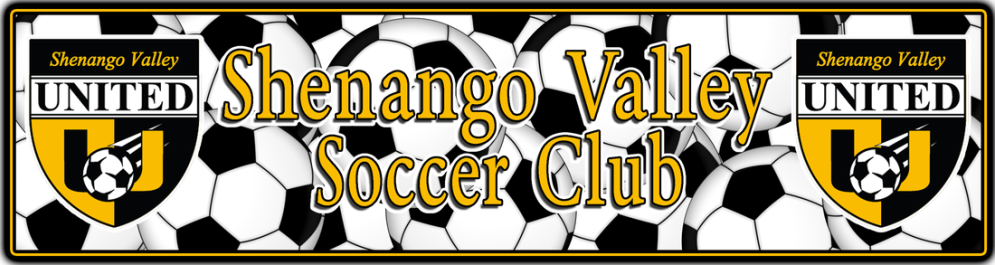 Summer Camp OfferingsInformation:goalkeeper camp registration ignitegk@gmail.comHow to register for the TetraBrazil Camp: http://www.challengersports.com/Hermitage Camp and Northern Steel Camp - registration form available at ShenangoValleySoccer.orgCamp NameAgesDatesTimesGoalKeeper Campages 8-14May 27-295:30 pm - 8:30 pmTetraBrazilages 5-17June 116-8 pmThiel Campages 6-14June 25-276-8 pm TetraBrazilages 5-17July 7-11Ages 7-9 8:30-10:30amAges 10-14  8:30-11:30 am or 5:30 - 8:30 pmAges 15-17  5:30 - 8:30 pmHermitage Campgrades k-6July 14-159:30-11 amNorthern Steel ages 6-14July 21-24ages 6-9 9-10:30 amages 10-14 9-11 amTCSC CampAugust 4-8